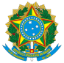 Ministério da EducaçãoUniversidade Federal de AlfenasRua Gabriel Monteiro da Silva, 700 - Bairro centro, Alfenas/MG - CEP 37130-001Telefone: (35) 3701-9290 - http://www.unifal-mg.edu.brEDITAL Nº 11/2023Formulário de Ciência dos Requisitos e Equivalência de Disciplinas (quando houver)NOME DO(A) CANDIDATO(A)CURSO: LETRAS INGLÊSProjeto Pedagógico do Curso disponível em https://www.unifal-mg.edu.br/graduacao/cursos/ Requisitos: Somente Reingresso, devido ao encerramento do curso.Ter cursado todas as disciplinas do 1o e do 2o período do curso Letras Inglês e Literaturas de Língua Inglesa, ou equivalentes, a saber:DCH1002 Fundamentos Históricos e Filosóficos da Educação,DCH1257 Habilidades Integradas – Inglês I,DCH1256 Inglês I,DCH1255 Introdução à Linguística,DCH1236 Introdução aos Estudos Literários: prosa,DCH393 Libras,DCH1006 Didática,DCH1261 Habilidades Integradas – Inglês II,DCH1260 Inglês II,DCH 1259 Introdução aos estudos literários: poesia,DCH1284 Libras II,DCH1258 Linguística Contemporânea.Declaro ainda ter ciência da ordem de prioridade discriminada no item 1.3 e, uma vez sabendo da existência dessa ordem de prioridade no preenchimento de vagas, não caberá recurso ou processo de judicialização quanto à forma de preenchimento disposta.O referido é verdade e ou fé, conforme histórico e planos de ensino anexos.Data:Assinatura:Disciplina da UNIFAL-MGDisciplina CursadaCarga horáriaInstituição (SIGLA)